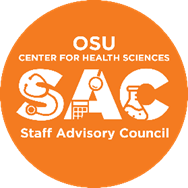 Staff Advisory Council – MinutesThe Staff Advisory Council will meet on June 15, 2021 at 12pZoomJoin Zoom Meetinghttps://osuchs.zoom.us/j/97870817763?pwd=M3ZYNFFERVY2NGphbFY1RlI5dThlZz09Meeting ID: 978 7081 7763Passcode: 734320One tap mobile+12532158782,,97870817763#,,,,*734320# US (Tacoma)+13462487799,,97870817763#,,,,*734320# US (Houston)Call to Order 12:02p: Sherrita SweetRoll Call: Michelle Loveless, quorum metApproval of Minutes: 4/20/21, 5/18/21Edit made to Fundraising Committee section per Michelle Yoder, Carol Roads motions to approve past minutes, Heather Hagan seconds motion, motion passes to approve past minutes for April and May 2021Approval of the AgendaLauren Sparks motions to approve agenda, David Juergens seconds motion, motion passes to approve agenda for 6/11/21Reports of University Committees: Administration- Dr. StroupParking Garage- has been reopened after accident last week2022 Budget for OSU- record increase for education per Governor Stitt; cost of living increase for staff? Increases were targeted increases (1%) for OSU CHS, regents have meeting on Friday, so don’t have any answers at this time until it has been approved by our regents. Facilities- noneIT- noneWellness- noneHR- Tina TappanaBringing back in-person training for the fall!All staff training conference near end of SeptemberService excellence training for clinic staffApplications for successful supervisor series will open soon for the fallAll other regular classes will also be in-person, and will send out a calendar of all events soonHR is having office hours 1x month on Tahlequah campus; will gauge if we need to increase time over there for that campus’ staffSecurity- noneOfficer Reports:Secretary - Michelle LovelessRolling Off EmailTreasurer - Darlene DuBoisSee report belowThink we will be able to give each awardee $300 total, but still waiting to get final number of award recipients to confirm thatVice Chair – Diana SandersThank you to our committee chairs and committee members! Think about what committee you would like to serve on in the coming year, and if you would like to chair a committee. Let me know! Once the new Executive Board is elected, we will look at having SAC meetings in-person again. Chair –Sherrita SweetAudit: in progress, final report will be given in the July meeting. Standing Committees ReportRules and Procedures CommitteeExecutive Board Nominees and VoteHave an open position for Vice ChairJuLee Wells approved for SecretaryShannon Taylor approved for TreasurerCommunications CommitteeWorking on agendas and minutes to put on the websiteAwards and Recognition CommitteeIn-Person Awards Ceremony VoteBecca Floyd motions to hold awards ceremony in-person this year, Ashley Duke seconds motion, motion passes to hold celebration in-personBecca Floyd motions to approve spending more than $150 on this event, Darlene DuBois seconds motion, motion passesDonate toilet paper roll when you come to the party to get word out that the research department is always needing those donationsContinuing Education AwardHad 21 submissions this year compared to 7 last year; currently we have 20 that are eligible, but are waiting on updated transcriptsOutreach & Fundraising Committee	Ice cream truck or other at Family Fun Day as possible future fundraiser for 21-22 year; will likely be in the beginning of September, but no official date set for event yet Parking spot: there are two winners of the Award of Excellence (one exempt, one non-exempt), so we may need to split the dates for that spot if that is given to the winners of the award. Can also give it to the Student Choice Award winner, because there is only one of those and they only receive a certificate, not a monetary award like the othersNew Business: Announcements:New members interested in joining SAC please let the Secretary Michelle Loveless know!Reminder to let us know that if there are any concerns or issues you have that you would like for us to address with Administration, let your Executive Board know! AdjournmentNext Meeting 12:56pm: July 20, 2021 12p via ZOOM 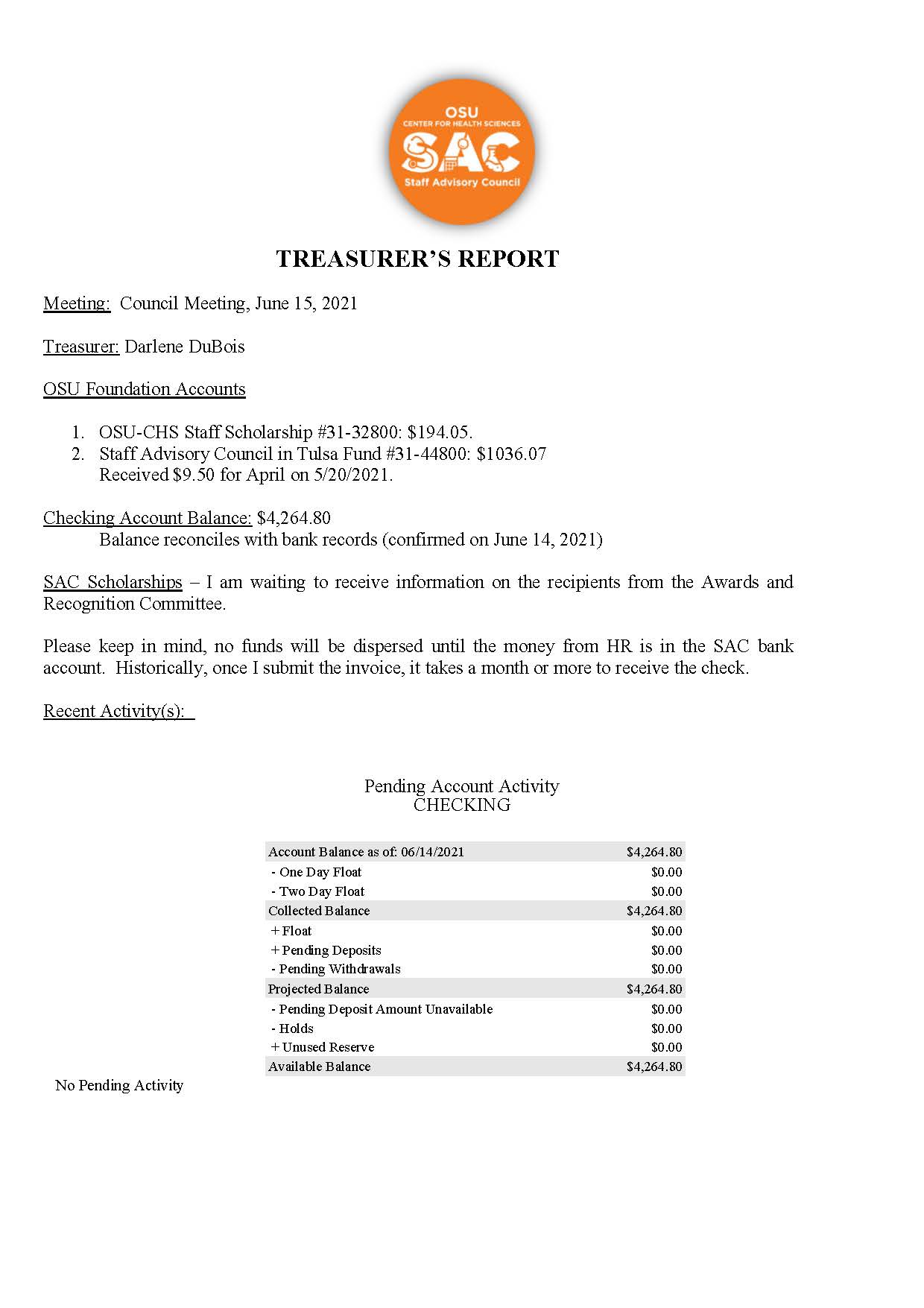 